LOCALI     numerazioneLOCALI     numerazioneCollocazionePIANOCORTILE ……..  ⁮TERRA  …………………..⁮PRIMO   ………………….⁮INTERVENTI   DIMURATURAData…….  /……../  Segnalazione a  cura di………………………………………….⁮ANNERIRE           INTERESSA Segnalazione a  cura di………………………………………….⁮ANNERIRE           INTERESSAAULA  CLASSE ……sez  …         n°……..CollocazionePIANOCORTILE ……..  ⁮TERRA  …………………..⁮PRIMO   ………………….⁮MURI  esterni …………  ⁮MURI  interni  ………….⁮Data…….  /……../  Segnalazione a  cura di………………………………………….⁮ANNERIRE           INTERESSA Segnalazione a  cura di………………………………………….⁮ANNERIRE           INTERESSALABORATORIONumero sopra la porta di accessoCollocazionePIANOCORTILE ……..  ⁮TERRA  …………………..⁮PRIMO   ………………….⁮PAVIMENTIPiastrelle che muovono   ⁮  Piastrelle sollevate           ⁮Piastrelle sbrecciate         ⁮Piastrelle mancanti          ⁮SCALE      A      B      CPianerottolo   …………...⁮Gradini     …………….  .⁮SOFFITTIPannelli divelti                 ⁮Infiltrazioni                     ⁮Altro ……………………⁮PORTE…………………….MANIGLIE………………….GAS  UGELLIFUGA……………………….ACQUA  RUBINETTI ⁮  TUBI ⁮PERDITA ⁮               STILLICIDIO  ⁮………………………………………..…………………………………………………………………………………..GAS  UGELLIFUGA……………………….ACQUA  RUBINETTI ⁮  TUBI ⁮PERDITA ⁮               STILLICIDIO  ⁮………………………………………..…………………………………………………………………………………..SUGGERIMENTI        ………………………………………………………………………………………………………………………………………………………grazie!☺ ……….LINGUEFISICASCIENZEINFORMATICAMULTIMEDIALECORRIDOIOSALA DOCENTI……………………………n°…...n°…..n°…..n°…..n°…..n°…..n°…..n°…..CollocazionePIANOCORTILE ……..  ⁮TERRA  …………………..⁮PRIMO   ………………….⁮PAVIMENTIPiastrelle che muovono   ⁮  Piastrelle sollevate           ⁮Piastrelle sbrecciate         ⁮Piastrelle mancanti          ⁮SCALE      A      B      CPianerottolo   …………...⁮Gradini     …………….  .⁮SOFFITTIPannelli divelti                 ⁮Infiltrazioni                     ⁮Altro ……………………⁮PORTE…………………….MANIGLIE………………….GAS  UGELLIFUGA……………………….ACQUA  RUBINETTI ⁮  TUBI ⁮PERDITA ⁮               STILLICIDIO  ⁮………………………………………..…………………………………………………………………………………..GAS  UGELLIFUGA……………………….ACQUA  RUBINETTI ⁮  TUBI ⁮PERDITA ⁮               STILLICIDIO  ⁮………………………………………..…………………………………………………………………………………..SUGGERIMENTI        ………………………………………………………………………………………………………………………………………………………grazie!☺ ……….LINGUEFISICASCIENZEINFORMATICAMULTIMEDIALECORRIDOIOSALA DOCENTI……………………………n°…...n°…..n°…..n°…..n°…..n°…..n°…..n°…..SERVIZIO IGIENICO/WCM ⁮  F ⁮ INTASATO→       ⁮SCARICO  NON  FUNZIONAMENTO                                                ⁮ ↑   ALTRO………………………⁮  LAVANDINI  …………PAVIMENTIPiastrelle che muovono   ⁮  Piastrelle sollevate           ⁮Piastrelle sbrecciate         ⁮Piastrelle mancanti          ⁮SCALE      A      B      CPianerottolo   …………...⁮Gradini     …………….  .⁮SOFFITTIPannelli divelti                 ⁮Infiltrazioni                     ⁮Altro ……………………⁮PORTE…………………….MANIGLIE………………….GAS  UGELLIFUGA……………………….ACQUA  RUBINETTI ⁮  TUBI ⁮PERDITA ⁮               STILLICIDIO  ⁮………………………………………..…………………………………………………………………………………..GAS  UGELLIFUGA……………………….ACQUA  RUBINETTI ⁮  TUBI ⁮PERDITA ⁮               STILLICIDIO  ⁮………………………………………..…………………………………………………………………………………..SUGGERIMENTI        ………………………………………………………………………………………………………………………………………………………grazie!☺ ……….LINGUEFISICASCIENZEINFORMATICAMULTIMEDIALECORRIDOIOSALA DOCENTI……………………………n°…...n°…..n°…..n°…..n°…..n°…..n°…..n°…..PALESTRA GRANDE     ⁮TRIBUNA                           ⁮                   PALESTRA  PICCOLA   ⁮SPOGLIATOIO                 ⁮     M ⁮       F ⁮CORRIDOIO accede alle p    ⁮ATTREZZATURA …………..……………………………….ATTACCAPANNI  ………  ⁮PAVIMENTIPiastrelle che muovono   ⁮  Piastrelle sollevate           ⁮Piastrelle sbrecciate         ⁮Piastrelle mancanti          ⁮SCALE      A      B      CPianerottolo   …………...⁮Gradini     …………….  .⁮SOFFITTIPannelli divelti                 ⁮Infiltrazioni                     ⁮Altro ……………………⁮PORTE…………………….MANIGLIE………………….IMPIANTI  ELETTRICIIMPIANTI  ELETTRICISUGGERIMENTI        ………………………………………………………………………………………………………………………………………………………grazie!☺ ……….LINGUEFISICASCIENZEINFORMATICAMULTIMEDIALECORRIDOIOSALA DOCENTI……………………………n°…...n°…..n°…..n°…..n°…..n°…..n°…..n°…..PALESTRA GRANDE     ⁮TRIBUNA                           ⁮                   PALESTRA  PICCOLA   ⁮SPOGLIATOIO                 ⁮     M ⁮       F ⁮CORRIDOIO accede alle p    ⁮ATTREZZATURA …………..……………………………….ATTACCAPANNI  ………  ⁮PAVIMENTIPiastrelle che muovono   ⁮  Piastrelle sollevate           ⁮Piastrelle sbrecciate         ⁮Piastrelle mancanti          ⁮SCALE      A      B      CPianerottolo   …………...⁮Gradini     …………….  .⁮SOFFITTIPannelli divelti                 ⁮Infiltrazioni                     ⁮Altro ……………………⁮PORTE…………………….MANIGLIE………………….PRESA ……………………………Messa a terra  …………………………INTERRUTTORI / PRESE…………………………………………..SPINE………………………………….CAVI   scoperti / pendenti …………………………………………LUCI………………………………….LAMPADA  bruciata …………………che  lampeggia ………………………..………………………………………PRESA ……………………………Messa a terra  …………………………INTERRUTTORI / PRESE…………………………………………..SPINE………………………………….CAVI   scoperti / pendenti …………………………………………LUCI………………………………….LAMPADA  bruciata …………………che  lampeggia ………………………..………………………………………SUGGERIMENTI        ………………………………………………………………………………………………………………………………………………………grazie!☺ ……….LINGUEFISICASCIENZEINFORMATICAMULTIMEDIALECORRIDOIOSALA DOCENTI……………………………n°…...n°…..n°…..n°…..n°…..n°…..n°…..n°…..PALESTRA GRANDE     ⁮TRIBUNA                           ⁮                   PALESTRA  PICCOLA   ⁮SPOGLIATOIO                 ⁮     M ⁮       F ⁮CORRIDOIO accede alle p    ⁮ATTREZZATURA …………..……………………………….ATTACCAPANNI  ………  ⁮FINESTRE / SERRAMENTIVetro    scheggiato           ⁮Vetro    Rotto                   ⁮Profilatura alluminio       ⁮Chiusura/apertura/bloccaggioPRESA ……………………………Messa a terra  …………………………INTERRUTTORI / PRESE…………………………………………..SPINE………………………………….CAVI   scoperti / pendenti …………………………………………LUCI………………………………….LAMPADA  bruciata …………………che  lampeggia ………………………..………………………………………PRESA ……………………………Messa a terra  …………………………INTERRUTTORI / PRESE…………………………………………..SPINE………………………………….CAVI   scoperti / pendenti …………………………………………LUCI………………………………….LAMPADA  bruciata …………………che  lampeggia ………………………..………………………………………SUGGERIMENTI        ………………………………………………………………………………………………………………………………………………………grazie!☺ ……….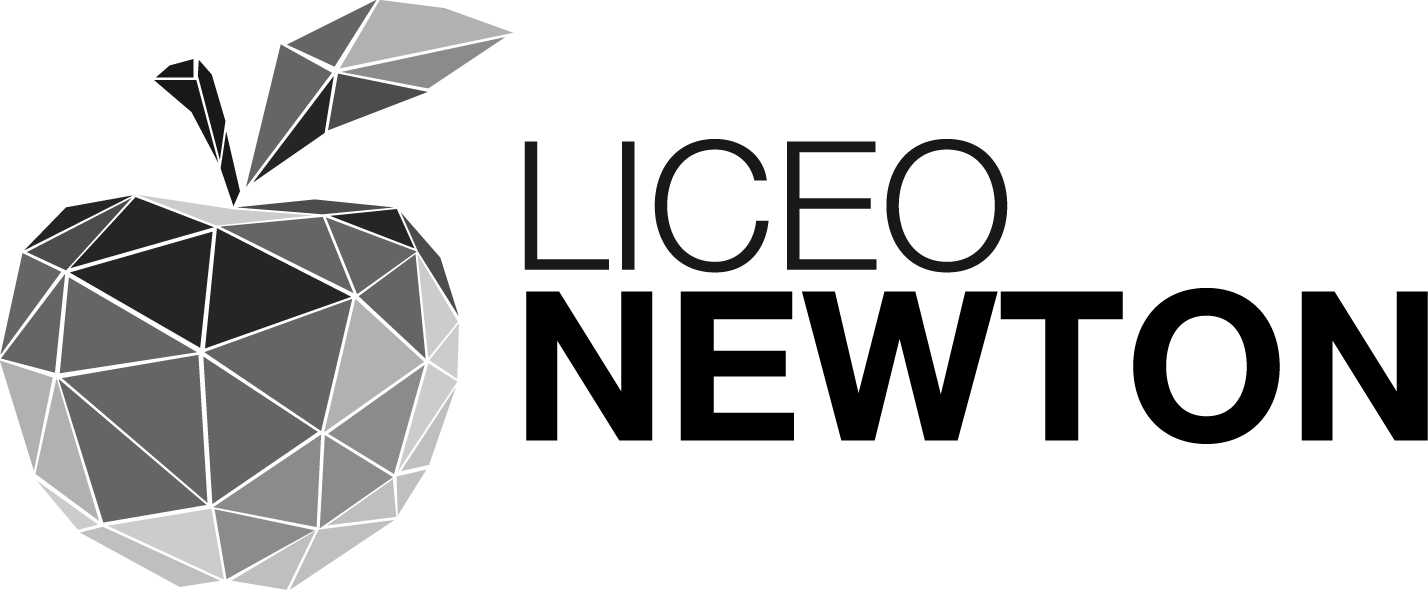 Liceo Classico Scientifico Musicale “Isaac Newton”Mod. U13 Rev.3 del 01.09.2019